FICHE DE DEMANDE D’ENGAGEMENT PROVISIONNEL SUR ANNEE COURANTE (EPAC)CLE DE SAISIE :REFERENCES DU SERVICESERVICE GESTIONNAIRE : CENTRE DE TRAVAIL : REFERENCES BUDGETAIRESMISSION :   	PROGRAMME : 	ARTICLE :       		INTITULE : REFERENCES DE LA DEPENSEDESCRIPTIF DES DEPENSES PREVUES : 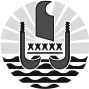 
POLYNéSIE FRANçAISEMIN TUTELLEService
………….Le Chef de service	N°		 / MIN /  Papeete, le 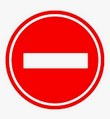 Interdit en EPAC : arrêté, conventions et contrats, dépenses à l’étranger, missions, dépenses impayées de la gestion précédente.REFERENCES DE L’ENGAGEMENT COMPTABLE PROVISIONNEL SUR ANNEE COURANTE (EPAC)REFERENCES DE L’ENGAGEMENT COMPTABLE PROVISIONNEL SUR ANNEE COURANTE (EPAC)REFERENCES DE L’ENGAGEMENT COMPTABLE PROVISIONNEL SUR ANNEE COURANTE (EPAC)REFERENCES DE L’ENGAGEMENT COMPTABLE PROVISIONNEL SUR ANNEE COURANTE (EPAC)REFERENCES DE L’ENGAGEMENT COMPTABLE PROVISIONNEL SUR ANNEE COURANTE (EPAC)REFERENCES DE L’ENGAGEMENT COMPTABLE PROVISIONNEL SUR ANNEE COURANTE (EPAC)ENGAGEMENT INITIAL :ENGAGEMENT INITIAL :ENGAGEMENT COMPLEMENTAIRE : ENGAGEMENT COMPLEMENTAIRE : NUMERO DE L’ENGAGEMENT INITIAL :  NUMERO DE L’ENGAGEMENT INITIAL :  REDUCTION DE L’ENGAGEMENT : REDUCTION DE L’ENGAGEMENT : MONTANT de la DEMANDE :           Seules les dépenses ci-dessus référencées sont autorisées Seules les dépenses ci-dessus référencées sont autorisées DATE ET SIGNATURE DU RESPONSABLE DU SERVICEPapeete, le DATE ET SIGNATURE DUCONTROLEUR DES DEPENSES ENGAGEES